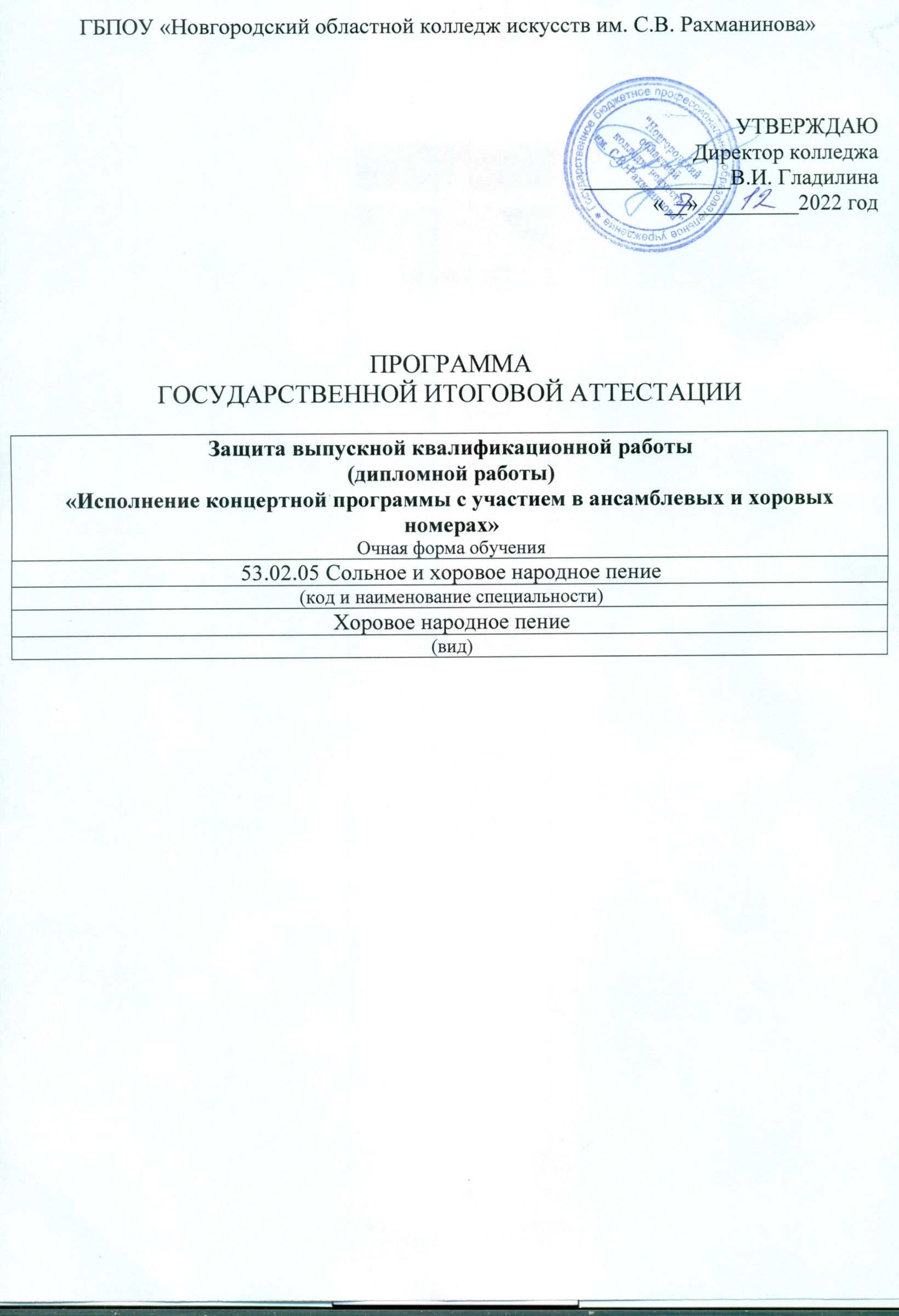 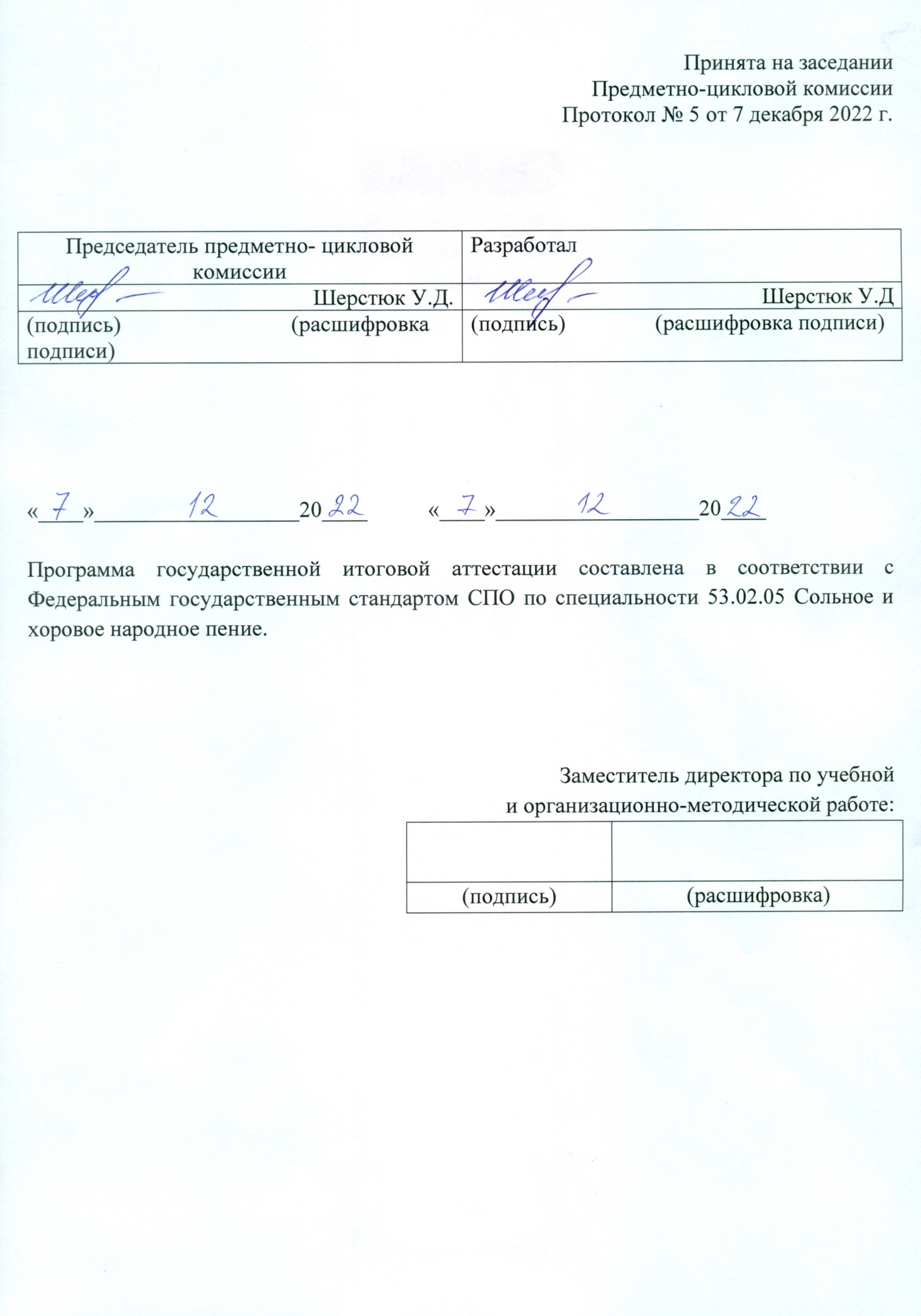 Форма Государственной итоговой аттестации:       Государственная итоговая аттестация по специальности 53.02.05 «Сольное и хоровое народное пение» вид Хоровое народное пение включает подготовку и защиту выпускной квалификационной работы (дипломной работы) – «Исполнение концертной программы с участием в ансамблевых и хоровых номерах».Объем времени на подготовку и проведения ГИА: На подготовку выпускной квалификационной работы отводится 1 неделя. Сроки проведения:Защита выпускной квалификационной работы проходит  - июнь 2022 года  IV. Дисциплины, включенные в программу Государственной итоговой аттестации:-Хоровое пение,-Хоровой класс, -Ансамблевое пение, -Актерское мастерство, -Физическая культура (сценическое движение), -Постановка голоса,-Народное творчество и фольклорные традиции.Репертуар концертной программы  охватывает песенный и словесный традиционный материал Новгородской области. Произведения исполняются как с сопровождением ансамбля народных инструментов, так и a’capella. Название квалификационной работы (дипломной работы): Песенно-театрализованная композиция на основе материала сказок Новгородской области. Репертуар концертной программы выпускника, представлен и обсужден на заседании предметно-цикловой комиссииВ результате изучения профессионального модуля обучающийся должен:иметь практический опыт:- дирижирования в работе с творческим коллективом;- постановки концертных номеров и фольклорных программ;- чтения с листа многострочных хоровых и ансамблевых партитур;- самостоятельной работы по разучиванию и постановке произведений разных жанров;- ведения учебно-репетиционной работы;- ведения учебно-репетиционной работы;уметь:- организовывать репетиционно-творческую и хозяйственную деятельность творческих коллективов;- определять музыкальные диалекты; - анализировать исполнительскую манеру;- аранжировать песни для сольного и хорового исполнения;- использовать слуховой контроль для управления процессом исполнения;  - применять теоретические знания в исполнительской практике;- пользоваться специальной литературой;- исполнять инструментальную партию на простейших инструментах в концертных номерах;знать:- сольный, ансамблевый и хоровой исполнительский репертуар и практику его использования в творческих коллективах;- основные этапы истории песенных и певческих стилей различных регионов России;профессиональную терминологию;- знать основные положения теории менеджмента, особенности предпринимательства в профессиональной сфере.На базе приобретенных знаний и умений выпускник должен обладать профессиональными  компетенциями, соответствующими основным видам профессиональной деятельности:Целостно и грамотно воспринимать и исполнять музыкальные произведения, самостоятельно осваивать сольный, хоровой и ансамблевый репертуар (в соответствии с программными требованиями.) Осуществлять исполнительскую деятельность и репетиционную работу в условиях концертной организации в народных хоровых и ансамблевых коллективах.Применять в исполнительской деятельности технические средства звукозаписи, вести репетиционную работу и запись в условиях студии.Выполнять теоретический и исполнительский анализ музыкального произведения, применять базовые теоретические знания в процессе поиска интерпретаторских решений.Систематически работать над совершенствованием исполнительского репертуараПрименять базовые знания по физиологии, гигиене певческого голоса для решения музыкально-исполнительских задач.Экзаменационные материалы сформированы на основе действующих учебных программ:«Хоровое пение» - составитель Шерстюк У.Д«Хоровой класс»- составитель Шерстюк У.Д.«Ансамблевое пение» - составитель Шерстюк У.Д«Ансамблевое исполнительство» составитель Козлова Н.Б.« Аранжировка народной песни»- составитель Козлова Н.Б. «Расшифровка народной песни» - составитель Козлова Н.Б.«Актерское мастерство» - составитель Барбанель Г.А. «Основы народной  хореографии»- составитель Иванова  С.А.«Физическая культура» (сценические движения)- составитель Иванова С.А.«Постановка голоса» - составитель Шерстюк У.Д«Народное творчество и фольклорные традиции» составитель Гладилина В.И.«Фольклорный театр и режиссура народной песни»- составитель Дубовая К.Л.Составителем концертной программы является Шерстюк У.Д. Расшифровки и аранжировки народных песен, используемых в концертной программе, выполнены студентами под руководством преподавателей Шерстюк У.Д. Постановки хореографических номеров выполняется под руководством преподавателя Иванова С.А.Работа над сценическим и актерским мастерством выполняется преподавателем Барбанель Г.А.Экзамен проходит под сопровождение ансамбля русских народных инструментов, руководитель Назина Л.Н.Процедура проведения Государственной итоговой аттестации.Исполнение концертной программы проходит в актовом зале колледжа. Предусмотрено публичное выступление. При исполнении концертной программы используются народные костюмы, декорации.Произведения исполняются a capella и в сопровождении ансамбля народных инструментов под руководством Назиной Л.Н.Время исполнения программы - не менее 30 минут.Требования к исполнению репертуара.Исполнение должно быть чистым в ансамблевом и интонационном отношении на опертом певческом дыхании, с хорошей четкой дикцией, с единым звукообразованием и звуковедением.Значимым является требование артистической убедительности в исполнении песен;Создание яркого, эмоционального образа; донесения содержания произведений.Важным является достижение художественной координации внутреннего понимания и внешней убедительности действий исполнителей.Выразительность и содержательность хореографического действа должна быть передана через ритм и эстетику шага, движений рук, выразительность корпуса, осанки, мимики.Естественное непринужденное общение во время исполнения песни подчеркивает задушевность и придает обаяние исполняемому произведению.Каждое произведение должно быть выстроено драматургически с учетом жанровых особенностей, по темпо-ритму, по динамике.Качество звучания исполняемых произведений достигается через сбалансированное соотношение в ансамбле между пением и инструментальным сопровождением.Х. Оценка качества подготовки обучающихся и выпускников осуществляется в двух основных направлениях:- оценка уровня освоения дисциплин;- оценка компетенций обучающихся.Критерий оценки:«отлично» - оценивается чистота исполнения, артистичность, студенты должны
донести яркость образов народной песни, проявить умение сценических
движений, хореографии, умение естественно, непринужденно общаться с партнером
на сцене.«хорошо»- точное исполнение текста песни, интонационно чистое, с четкой хорошей
дикцией, уровень звучания голосов должен быть сбалансированным. Но
исполнение недостаточно технически свободное, скованное в движении,
недостаточно артистичное.«удовлетворительно» - оценивается исполнение выученного текста, но
малоинициативное, не артистичное, с погрешностями в ансамблевом отношении.«неудовлетворительно» - механическое исполнение выученного текста со
значительными погрешностями в отношении строя и ансамбля, тусклое, не
артистичное, с ошибками в сценическом движении.